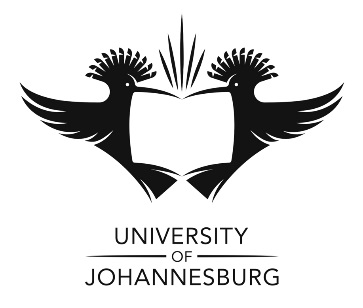 FACULTY OF HEALTH SCIENCESRESEARCH ETHICS COMMITTEEETHICAL REVIEW FORM(REC 4.0)Notes:If the research under ethical review is a clinical trial, please complete this review form and the addendum for clinical trials (REC 4a.0).Add comments to the far right column for No responses to add further detail, if necessary.Add mandatory changes at the end of the form only if these are not covered by No responses to any of the items below.11. Other Comments: 12. Decision:13. List of Mandatory Changes:Please sign on next page…Student NameStudent NumberSupervisor NameCo-Supervisor NameDepartmentResearch TitleDate SubmittedVersionCriteriaCriteriaYesNoN/AComments1. Research Proposal: Design, Methodology & Research Procedures1. Research Proposal: Design, Methodology & Research Procedures1. Research Proposal: Design, Methodology & Research Procedures1. Research Proposal: Design, Methodology & Research Procedures1. Research Proposal: Design, Methodology & Research Procedures1. Research Proposal: Design, Methodology & Research Procedures1. Research Proposal: Design, Methodology & Research Procedures1.1The research procedure risks to the participants are minimised by using procedures that are consistent with sound research design.The research procedure risks to the participants are minimised by using procedures that are consistent with sound research design.1.2The chosen research design and method is likely to produce a meaningful result and thus justify the time, effort and possible risks that participants will be exposed to.The chosen research design and method is likely to produce a meaningful result and thus justify the time, effort and possible risks that participants will be exposed to.1.3If the research is quantitative and tests a hypothesis, the sample size is large enough to produce a meaningful result and avoid a Type II error and thus justify the time, effort and possible risks that participants will be exposed to.If the research is quantitative and tests a hypothesis, the sample size is large enough to produce a meaningful result and avoid a Type II error and thus justify the time, effort and possible risks that participants will be exposed to.If any response to 1.1 - 1.3 is No, then the final decision may not be 01.If any response to 1.1 - 1.3 is No, then the final decision may not be 01.If any response to 1.1 - 1.3 is No, then the final decision may not be 01.If any response to 1.1 - 1.3 is No, then the final decision may not be 01.If any response to 1.1 - 1.3 is No, then the final decision may not be 01.If any response to 1.1 - 1.3 is No, then the final decision may not be 01.If any response to 1.1 - 1.3 is No, then the final decision may not be 01.2. Research Proposal: Participant Selection & Sampling2. Research Proposal: Participant Selection & Sampling2. Research Proposal: Participant Selection & Sampling2. Research Proposal: Participant Selection & Sampling2. Research Proposal: Participant Selection & Sampling2. Research Proposal: Participant Selection & Sampling2. Research Proposal: Participant Selection & Sampling2.1The selection of participants is equitable, i.e. based on fair and justifiable inclusion and exclusion criteria that do not expose the participants to unfair discrimination and/or stigmatisation.The selection of participants is equitable, i.e. based on fair and justifiable inclusion and exclusion criteria that do not expose the participants to unfair discrimination and/or stigmatisation.2.2The sampling strategy and/or procedure ensures that potential participants can freely (i.e. without coercion) exercise their autonomy.The sampling strategy and/or procedure ensures that potential participants can freely (i.e. without coercion) exercise their autonomy.2.3The selection of participants based on age, gender, minority status, pregnancy status or other criteria is scientifically justifiable.The selection of participants based on age, gender, minority status, pregnancy status or other criteria is scientifically justifiable.If any response to 2.1 - 2.3  is No, then the final decision may not be 01.If any response to 2.1 - 2.3  is No, then the final decision may not be 01.If any response to 2.1 - 2.3  is No, then the final decision may not be 01.If any response to 2.1 - 2.3  is No, then the final decision may not be 01.If any response to 2.1 - 2.3  is No, then the final decision may not be 01.If any response to 2.1 - 2.3  is No, then the final decision may not be 01.If any response to 2.1 - 2.3  is No, then the final decision may not be 01.3. Research Proposal: Vulnerable Groups3. Research Proposal: Vulnerable Groups3. Research Proposal: Vulnerable Groups3. Research Proposal: Vulnerable Groups3. Research Proposal: Vulnerable Groups3. Research Proposal: Vulnerable Groups3. Research Proposal: Vulnerable Groups3.1Are some or all participants (e.g., children, prisoners, pregnant women, mentally disabled persons, economically or educationally disadvantaged or students) vulnerable to coercion or undue influence during the sampling or data collection phases?Are some or all participants (e.g., children, prisoners, pregnant women, mentally disabled persons, economically or educationally disadvantaged or students) vulnerable to coercion or undue influence during the sampling or data collection phases?3.2If Yes, there are additional and sufficient safeguards described in the proposal to protect the rights and welfare of these participants.If Yes, there are additional and sufficient safeguards described in the proposal to protect the rights and welfare of these participants.If the response to 3.2 is No, then the final decision may not be 01.If the response to 3.2 is No, then the final decision may not be 01.If the response to 3.2 is No, then the final decision may not be 01.If the response to 3.2 is No, then the final decision may not be 01.If the response to 3.2 is No, then the final decision may not be 01.If the response to 3.2 is No, then the final decision may not be 01.If the response to 3.2 is No, then the final decision may not be 01.4. Research Proposal: Informed Consent4. Research Proposal: Informed Consent4. Research Proposal: Informed Consent4. Research Proposal: Informed Consent4. Research Proposal: Informed Consent4. Research Proposal: Informed Consent4. Research Proposal: Informed Consent4.1Informed consent is sought from each prospective participant or the participant’s legally authorised representative where applicable.Informed consent is sought from each prospective participant or the participant’s legally authorised representative where applicable.4.2Steps are taken to ensure that informed consent is voluntary, particularly if the answer to 4.1 was Yes.Steps are taken to ensure that informed consent is voluntary, particularly if the answer to 4.1 was Yes.4.3The method of obtaining informed consent prospectively from participants is explained.The method of obtaining informed consent prospectively from participants is explained.4.4Is the research anonymous?Is the research anonymous?4.5If No, it is clearly explained that participants may withdraw their consent at any time without any consequences.If No, it is clearly explained that participants may withdraw their consent at any time without any consequences.4.6If No, measures to be taken with regard to confidentiality are adequate and clearly explained.If No, measures to be taken with regard to confidentiality are adequate and clearly explained.4.7If Yes, it is clearly explained that participants may withdraw their consent prior to submission of data, however beyond this point withdrawal of consent is not possible due to the anonymous nature of the research.If Yes, it is clearly explained that participants may withdraw their consent prior to submission of data, however beyond this point withdrawal of consent is not possible due to the anonymous nature of the research.4.8Are any participants younger than 18 years of age?Are any participants younger than 18 years of age?4.9If Yes, there is a clear, detailed and logical explanation justifying the participation of minors in the research (i.e. defending the position that minor participation in indispensable).If Yes, there is a clear, detailed and logical explanation justifying the participation of minors in the research (i.e. defending the position that minor participation in indispensable).4.10If Yes, and if participants may reasonably be expected to be of sufficient age and maturity to understand this, assent will be obtained for each minor participant.If Yes, and if participants may reasonably be expected to be of sufficient age and maturity to understand this, assent will be obtained for each minor participant.4.11If Yes, and if the research is non-therapeutic in nature, Form A (REC 5.0) applying for delegated Ministerial consent from the REC is attached and adequately completed.If Yes, and if the research is non-therapeutic in nature, Form A (REC 5.0) applying for delegated Ministerial consent from the REC is attached and adequately completed.If any response to 4.1 - 4.3,  4.5 - 4.7 and 4.9 - 4.11 is No, then the final decision may not be 01.If any response to 4.1 - 4.3,  4.5 - 4.7 and 4.9 - 4.11 is No, then the final decision may not be 01.If any response to 4.1 - 4.3,  4.5 - 4.7 and 4.9 - 4.11 is No, then the final decision may not be 01.If any response to 4.1 - 4.3,  4.5 - 4.7 and 4.9 - 4.11 is No, then the final decision may not be 01.If any response to 4.1 - 4.3,  4.5 - 4.7 and 4.9 - 4.11 is No, then the final decision may not be 01.If any response to 4.1 - 4.3,  4.5 - 4.7 and 4.9 - 4.11 is No, then the final decision may not be 01.If any response to 4.1 - 4.3,  4.5 - 4.7 and 4.9 - 4.11 is No, then the final decision may not be 01.5. Research Proposal: Risks & Benefits5. Research Proposal: Risks & Benefits5. Research Proposal: Risks & Benefits5. Research Proposal: Risks & Benefits5. Research Proposal: Risks & Benefits5. Research Proposal: Risks & Benefits5. Research Proposal: Risks & Benefits5.1The risks and benefits of the research are clearly explained (in the research proposal) and are balanced in an acceptable ratio so as to maximise benefit (if applicable) and avoid harm.The risks and benefits of the research are clearly explained (in the research proposal) and are balanced in an acceptable ratio so as to maximise benefit (if applicable) and avoid harm.If the response to 5.1 is No, then the final decision may not be 01.If the response to 5.1 is No, then the final decision may not be 01.If the response to 5.1 is No, then the final decision may not be 01.If the response to 5.1 is No, then the final decision may not be 01.If the response to 5.1 is No, then the final decision may not be 01.If the response to 5.1 is No, then the final decision may not be 01.If the response to 5.1 is No, then the final decision may not be 01.6. Research Proposal: Privacy, Confidentiality & Anonymity6. Research Proposal: Privacy, Confidentiality & Anonymity6. Research Proposal: Privacy, Confidentiality & Anonymity6. Research Proposal: Privacy, Confidentiality & Anonymity6. Research Proposal: Privacy, Confidentiality & Anonymity6. Research Proposal: Privacy, Confidentiality & Anonymity6. Research Proposal: Privacy, Confidentiality & Anonymity6.1There is a clear distinction between confidentiality and anonymity and it is clear which applies.There is a clear distinction between confidentiality and anonymity and it is clear which applies.6.2Steps to uphold prospective participant’s right to privacy are clearly explained and are appropriate.Steps to uphold prospective participant’s right to privacy are clearly explained and are appropriate.6.3Circumstances under with confidentiality may be breached are clearly explained.Circumstances under with confidentiality may be breached are clearly explained.If any response to 6.1 – 6.3 is No, then the final decision may not be 01.If any response to 6.1 – 6.3 is No, then the final decision may not be 01.If any response to 6.1 – 6.3 is No, then the final decision may not be 01.If any response to 6.1 – 6.3 is No, then the final decision may not be 01.If any response to 6.1 – 6.3 is No, then the final decision may not be 01.If any response to 6.1 – 6.3 is No, then the final decision may not be 01.If any response to 6.1 – 6.3 is No, then the final decision may not be 01.7. Research Proposal: Permissions7. Research Proposal: Permissions7. Research Proposal: Permissions7. Research Proposal: Permissions7. Research Proposal: Permissions7. Research Proposal: Permissions7. Research Proposal: Permissions7.1All required permissions are identified, including any institutional permissions, and draft letters requesting these permissions are attached as annexures.All required permissions are identified, including any institutional permissions, and draft letters requesting these permissions are attached as annexures.7.2If applicable, in principle letters of permission are attached.If applicable, in principle letters of permission are attached.If any response to 7.1 – 7.2 is No, then the final decision may not be 01.If any response to 7.1 – 7.2 is No, then the final decision may not be 01.If any response to 7.1 – 7.2 is No, then the final decision may not be 01.If any response to 7.1 – 7.2 is No, then the final decision may not be 01.If any response to 7.1 – 7.2 is No, then the final decision may not be 01.If any response to 7.1 – 7.2 is No, then the final decision may not be 01.If any response to 7.1 – 7.2 is No, then the final decision may not be 01.8. Research Proposal: Biohazards8. Research Proposal: Biohazards8. Research Proposal: Biohazards8. Research Proposal: Biohazards8. Research Proposal: Biohazards8. Research Proposal: Biohazards8. Research Proposal: Biohazards8.18.1Are there possible biohazards associated with the proposed research?8.28.2If Yes, safety precautions are explained and adequate for the risk level.8.38.3If Yes, any required certificates or other biohazard safety documents are attached.If any response to 8.2 - 8.3 is No, then the final decision may not be 01.If any response to 8.2 - 8.3 is No, then the final decision may not be 01.If any response to 8.2 - 8.3 is No, then the final decision may not be 01.If any response to 8.2 - 8.3 is No, then the final decision may not be 01.If any response to 8.2 - 8.3 is No, then the final decision may not be 01.If any response to 8.2 - 8.3 is No, then the final decision may not be 01.If any response to 8.2 - 8.3 is No, then the final decision may not be 01.9. Information Letter: Informed Consent9. Information Letter: Informed Consent9. Information Letter: Informed Consent9. Information Letter: Informed Consent9. Information Letter: Informed Consent9. Information Letter: Informed Consent9. Information Letter: Informed Consent9.1In the Information Letter, the purpose of the research is clear and communicated in understandable language.In the Information Letter, the purpose of the research is clear and communicated in understandable language.9.2In the Information Letter, the expected duration of the prospective participant’s participation in the study is clearly described.In the Information Letter, the expected duration of the prospective participant’s participation in the study is clearly described.9.3In the Information Letter, the research procedures (i.e. what the prospective participants will be expected to do if the they participate) are explained adequately yet in simple and understandable language written at a reasonable level (Grade 8 level) and without use of technical terms and jargon.In the Information Letter, the research procedures (i.e. what the prospective participants will be expected to do if the they participate) are explained adequately yet in simple and understandable language written at a reasonable level (Grade 8 level) and without use of technical terms and jargon.9.4In the Information Letter, the risks and benefits of the research are clearly explained in simple and understandable language.In the Information Letter, the risks and benefits of the research are clearly explained in simple and understandable language.9.5In the Information Letter, is the research anonymous?In the Information Letter, is the research anonymous?9.6If No, it is clearly explained that participants may withdraw their consent at any time without any consequences.If No, it is clearly explained that participants may withdraw their consent at any time without any consequences.9.7If No, measures to be taken with regard to confidentiality are adequate and clearly explained.If No, measures to be taken with regard to confidentiality are adequate and clearly explained.9.8If Yes, it is clearly explained that participants may withdraw their consent prior to submission of data, however beyond this point withdrawal of consent is not possible due to the anonymous nature of the research.If Yes, it is clearly explained that participants may withdraw their consent prior to submission of data, however beyond this point withdrawal of consent is not possible due to the anonymous nature of the research.9.9In the Information Letter, there is information about the availability of medical or psychological treatment or compensation if injuries occur in the case of research involving more than minimal risk [if applicable].In the Information Letter, there is information about the availability of medical or psychological treatment or compensation if injuries occur in the case of research involving more than minimal risk [if applicable].9.10In the Information Letter, there is contact information of the researcher/s, supervisor/s and Research Ethics Committee Chairperson (or Vice-Chairperson) should questions or concerns arise about the research and the research participant’s rights.In the Information Letter, there is contact information of the researcher/s, supervisor/s and Research Ethics Committee Chairperson (or Vice-Chairperson) should questions or concerns arise about the research and the research participant’s rights.If any response to 9.1 - 9.4, 9.6 – 9.10 and 9.12 is No, then the final decision may not be 01.If any response to 9.1 - 9.4, 9.6 – 9.10 and 9.12 is No, then the final decision may not be 01.If any response to 9.1 - 9.4, 9.6 – 9.10 and 9.12 is No, then the final decision may not be 01.If any response to 9.1 - 9.4, 9.6 – 9.10 and 9.12 is No, then the final decision may not be 01.If any response to 9.1 - 9.4, 9.6 – 9.10 and 9.12 is No, then the final decision may not be 01.If any response to 9.1 - 9.4, 9.6 – 9.10 and 9.12 is No, then the final decision may not be 01.If any response to 9.1 - 9.4, 9.6 – 9.10 and 9.12 is No, then the final decision may not be 01.10. Assent Form: If Applicable10. Assent Form: If Applicable10. Assent Form: If Applicable10. Assent Form: If Applicable10. Assent Form: If Applicable10. Assent Form: If Applicable10. Assent Form: If Applicable10.1The assent form is generally written in a way that is appropriate for the prospective participant age range.The assent form is generally written in a way that is appropriate for the prospective participant age range.10.2The assent form gives a simple and understandable explanation of the purpose of the research and what is expected of the prospective participant if they agree to participate.The assent form gives a simple and understandable explanation of the purpose of the research and what is expected of the prospective participant if they agree to participate.10.3The assent form gives a simple and understandable explanation of the risks and benefits associated with participation, including possible pain, discomfort or distress.The assent form gives a simple and understandable explanation of the risks and benefits associated with participation, including possible pain, discomfort or distress.10.4The assent form gives a simple and understandable explanation of measures to be taken in relation to confidentiality and the prospective participant’s right to privacy.The assent form gives a simple and understandable explanation of measures to be taken in relation to confidentiality and the prospective participant’s right to privacy.10.5The assent form gives a simple and understandable explanation of the prospective participant’s right to withdraw their assent without any consequences.The assent form gives a simple and understandable explanation of the prospective participant’s right to withdraw their assent without any consequences.10.6The assent form gives a simple and understandable explanation that the decision to participate is the prospective participant’s decision and is not only dependent on parental consent.The assent form gives a simple and understandable explanation that the decision to participate is the prospective participant’s decision and is not only dependent on parental consent.10.7The assent form clearly identifies the researcher and supervisor (if applicable) and contains contact details for both, as well as for the Chairperson of the REC.The assent form clearly identifies the researcher and supervisor (if applicable) and contains contact details for both, as well as for the Chairperson of the REC.If any response to 10.1 - 10.7 is No, then the final decision may not be 01.If any response to 10.1 - 10.7 is No, then the final decision may not be 01.If any response to 10.1 - 10.7 is No, then the final decision may not be 01.If any response to 10.1 - 10.7 is No, then the final decision may not be 01.If any response to 10.1 - 10.7 is No, then the final decision may not be 01.If any response to 10.1 - 10.7 is No, then the final decision may not be 01.If any response to 10.1 - 10.7 is No, then the final decision may not be 01.11. Material Transfer Agreement (MTA): If Applicable11. Material Transfer Agreement (MTA): If Applicable11. Material Transfer Agreement (MTA): If Applicable11. Material Transfer Agreement (MTA): If Applicable11. Material Transfer Agreement (MTA): If Applicable11. Material Transfer Agreement (MTA): If Applicable11. Material Transfer Agreement (MTA): If Applicable11.1The MTA is completed correctly, and signed by both the provider and recipient.The MTA is completed correctly, and signed by both the provider and recipient.If the response to 11.1 is No, then the final decision may not be 01.If the response to 11.1 is No, then the final decision may not be 01.If the response to 11.1 is No, then the final decision may not be 01.If the response to 11.1 is No, then the final decision may not be 01.If the response to 11.1 is No, then the final decision may not be 01.If the response to 11.1 is No, then the final decision may not be 01.If the response to 11.1 is No, then the final decision may not be 01.0102a02b0304Reviewer NameReviewer SignatureDate (dd/mm/yy)FOR STUDENTS, SUPERVISORS & RESEARCHERSResearch proposal revisions should address (i) the items above marked as No (with the exception of branching questions – marked in yellow) and (ii) mandatory changes. Use forms REC 7.0 (for 02a decisions) or REC 6.0 (for 02b or 03 decisions) when submitting your revised research proposals.